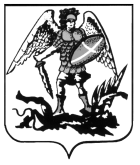 ПРАВИТЕЛЬСТВО АРХАНГЕЛЬСКОЙ ОБЛАСТИМИНИСТЕРСТВО СТРОИТЕЛЬСТВАИ АРХИТЕКТУРЫ АРХАНГЕЛЬСКОЙ ОБЛАСТИР А С П О Р Я Ж Е Н И Еот 30 мая 2024 г. № 93-рг. АрхангельскОб отклонении предложений о внесении изменений 
в правила землепользования и застройки муниципальных образований Архангельской области
В соответствии с пунктом 23 Порядка деятельности комиссии 
по подготовке проектов правил землепользования и застройки муниципальных образований Архангельской области, утвержденного постановлением министерства строительства и архитектуры Архангельской области от 2 декабря 2019 года № 20-п (далее – Порядок), а также на основании пунктов 4, 10, 13, 16, 19, 20, 21, 24 протокола заседания комиссии по подготовке проектов правил землепользования и застройки муниципальных образований Архангельской области от 11 марта 2024 года №16:Отклонить предложение администрации городского округа «Город Архангельск» (вх. от 26 февраля 2024 года № 201-710) о внесении изменений правила землепользования и застройки городского округа «Город Архангельск» в части изложения абзаца 7 пункта 3 статьи 65 правил землепользования и застройки городского округа «Город Архангельск» 
в следующей редакции: «Архитектурное решение фасада в границах нежилых помещений и их входных групп, должны предусматривать возможность информационного оформления объекта капитального строительства 
в соответствии с требованиями архитектурно-художественного регламента, 
а также с определением мест размещения вывесок. В случае реконструкции объектов капитального строительства требования настоящего пункта применяются к фасадам только в границах реконструируемых помещений.» 
в связи с несоответствием предложения пункту 3 требований
к архитектурно-градостроительному облику объекта капитального строительства, утвержденных постановлением правительства Российской Федерации  от 29 мая 2023 года № 857 «Об утверждении требований 
к архитектурно-градостроительному облику объекта капитального строительства и Правил согласования архитектурно-градостроительного облика объекта капитального строительства», устанавливающих перечень требований к объемно-пространственному и архитектурно-стилистическим характеристикам объекта.Отклонить предложение администрации городского округа Архангельской области «Котлас» (вх. от 19 февраля 2024 года № 201-624) 
о внесении изменений в правила землепользования и застройки городского округа Архангельской области «Котлас» в части изменения территориальной зоны природных территорий (кодовое обозначение «Р5») на зону объектов отдыха и туризма (кодовое обозначение «Р2») в отношении земельного участка с кадастровым номером 29:24:060101:1, c целью участия
в государственной программе «Развитие туризма» и размещения в границах рассматриваемой территории гостиницы, кемпингов, обустройства мест общественного питания, на основании пунктов 13 и 17 Порядка в связи 
с направлением предложения в объеме, недостаточном для его рассмотрения
по существу, а именно в связи с отсутствием позиции правообладателя земельного участка. Согласно сведениям Единого государственного реестра недвижимости, правообладателем земельного участка с кадастровым номером 29:24:060101:1 является Российская Федерация.Отклонить предложение физического лица о внесении изменений в правила землепользования и застройки городского поселения «Вельское» Вельского муниципального района Архангельской области (вх. от 26 февраля 
2024 года № 201-724) в части изменения территориальной зоны общественно-деловой застройки (кодовое обозначение «ОД-1») на территориальную зону индивидуальной жилой застройки (кодовое обозначение «Ж-1») в отношении земельного участка, смежного с земельным участком с кадастровым номером 29:01:190110:30, с целью оформления прав на образуемый земельный участок, по причине несоответствия образуемого земельного участка требованиям пункта 26 статьи 26 Федерального закона от 13 июля 2015 года № 218-ФЗ
«О государственной регистрации недвижимости», в части отсутствия обеспечения доступа, прохода или проезда от земельных участков общего пользования к образуемому или изменяемому земельному участку.Отклонить предложение администрации Ленского муниципального района Архангельской области (по обращению физического лица) (вх. от 26 февраля 2024 года № 201-706) о внесении изменений 
в правила землепользования и застройки муниципального образования «Сафроновское» Ленского муниципального района Архангельской области 
в части изменения территориальной зоны делового, общественного 
и коммерческого назначения (кодовое обозначение «О1») на зону застройки индивидуальными жилыми домами (кодовое обозначение «Ж1») в отношении земельного участка с кадастровым номером 29:09:080106:122, с целью строительства индивидуального жилого дома в связи с расположением рассматриваемого земельного участка в непосредственной близости 
от объекта, являющегося источником воздействия на среду обитания 
и здоровье человека («Газовая котельная № 2», расположенная 
в границах земельного участка с кадастровым номером 29:09:080106:125) 
от которого, согласно СанПин 2.2.1/2.1.1.1200-03 «Санитарно-защитные зоны и санитарная классификация предприятий, сооружений и иных объектов», подлежит установлению санитарно-защитная зона.Отклонить следующие предложения о внесении изменений 
в правила землепользования и застройки муниципальных образований Пинежского муниципального округа Архангельской области:администрации Пинежского муниципального округа Архангельской области (по обращению физического лица) (вх. от 8 февраля 2024 года 
№ 201-473) в части включения территории земельного участка, образуемого согласно прилагаемым к предложению координатам, с целью оформления прав на образуемый земельный участок, на основании пунктов 13 и 17 Порядка в связи с направления предложения в объеме, недостаточном для его рассмотрения по существу, а именно в связи с отсутствием позиции Министерства природных ресурсов и лесопромышленного комплекса Архангельской области в части пересечения границ образуемого земельного участка с границами Сурского лесничества Архангельской области 
(реестровым номером 29:14-15.1);администрации Пинежского муниципального округа Архангельской области (вх. от 14 февраля 2024 № 201-473) в части изменения территориального зонирования, в отношении земельного участка 
в пос. Ясный, образуемого с целью размещения здания конторы, на основании пунктов 13 и 17 Порядка в связи с направления предложения в объеме недостаточном для его рассмотрения по существу, а именно в связи с отсутствием координат образуемого земельного участка.Отклонить предложение физического лица (вх. от 21 февраля 
2024 года № 201-684) о внесении изменений в правила землепользования 
и застройки муниципального образования «Коневское» Плесецкого муниципального района Архангельской области в части установления территориальной зоны, предназначенной для ведения сельского хозяйства, садоводства и огородничества, личного подсобного хозяйства (кодовое обозначение «СХ-3») в отношении земельных участков с кадастровыми номерами 29:15:151601:22 и 29:15:151601:23, на основании пунктов 13 и 17 Порядка в связи с направления предложения в объеме недостаточном 
для его рассмотрения по существу, а именно в связи с отсутствием положительного решения межведомственной рабочей группы, образованной при министерстве агропромышленного комплекса и торговли Архангельской области по регулированию земельных отношений в части, касающейся земель сельскохозяйственного назначения.Отклонить предложение физического лица (вх. от 8 февраля 
2024 года № 201-471) о внесении изменений в правила землепользования 
и застройки муниципального образования «Боброво-Лявленское» Приморского муниципального района Архангельской области в части изменения территориальной зоны в отношении земельного участка 
с кадастровым номером 29:16:102001:43 с целью изменения вида разрешенного использования испрашиваемого земельного участка 
с «Для сельскохозяйственного использования (сенокошение)» (код 1.19) 
на «Ведение садоводства» (код 13.2) по причине несоответствия предложения пункту 21 Порядка, в связи с тем, что не подтверждены условия правил землепользования и застройки, применение которых мешает эффективному использованию земельных участков и объектов капитального строительства, причиняет вред их правообладателям, снижает стоимость земельных участков и объектов капитального строительства, не реализует права и законные интересы граждан и их объединений. Опубликовать настоящее распоряжение на официальном сайте Правительства Архангельской области в информационно-телекоммуникационной сети «Интернет». Направить копию настоящего распоряжения в администрации городского округа «Город Архангельск», городского поселения «Вельское» Вельского муниципального района Архангельской области, городского округа Архангельской области «Котлас», Ленского муниципального района Архангельской области, Пинежского муниципального округа Архангельской области, Плесецкого муниципального округа Архангельской области, Приморского муниципального округа Архангельской области 
для опубликования в порядке, установленном для официального опубликования муниципальных правовых актов, иной официальной информации.Настоящее распоряжение вступает в силу со дня его подписания. Министр строительстваи архитектуры Архангельской области                                    В.Г. Полежаев